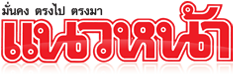 ข่าวประจำวันศุกร์ที่ 18 มกราคม 2562 หน้าที่ 9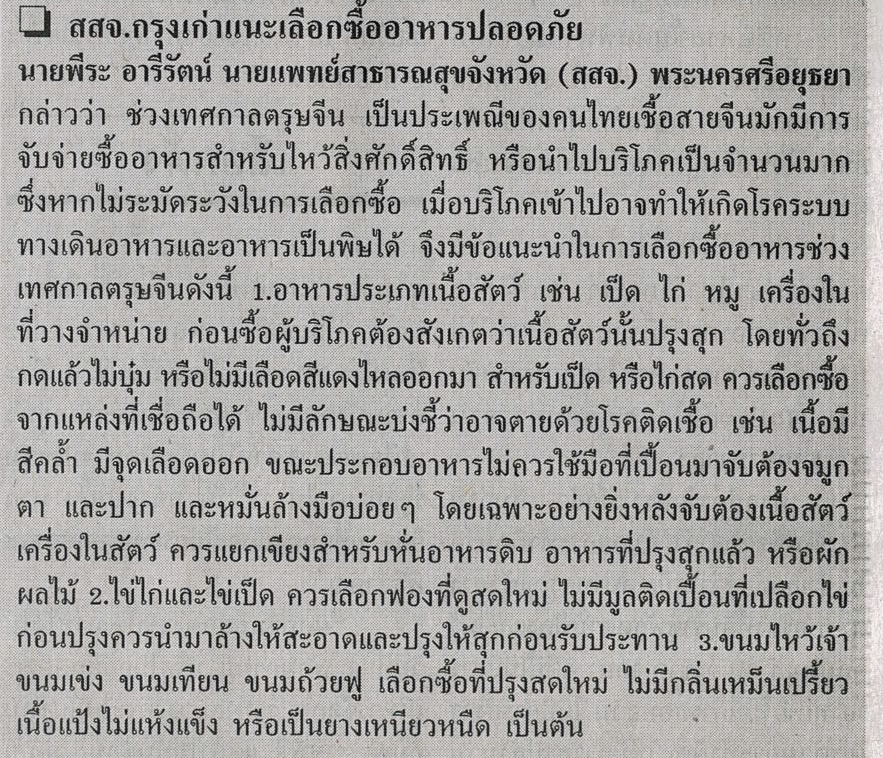 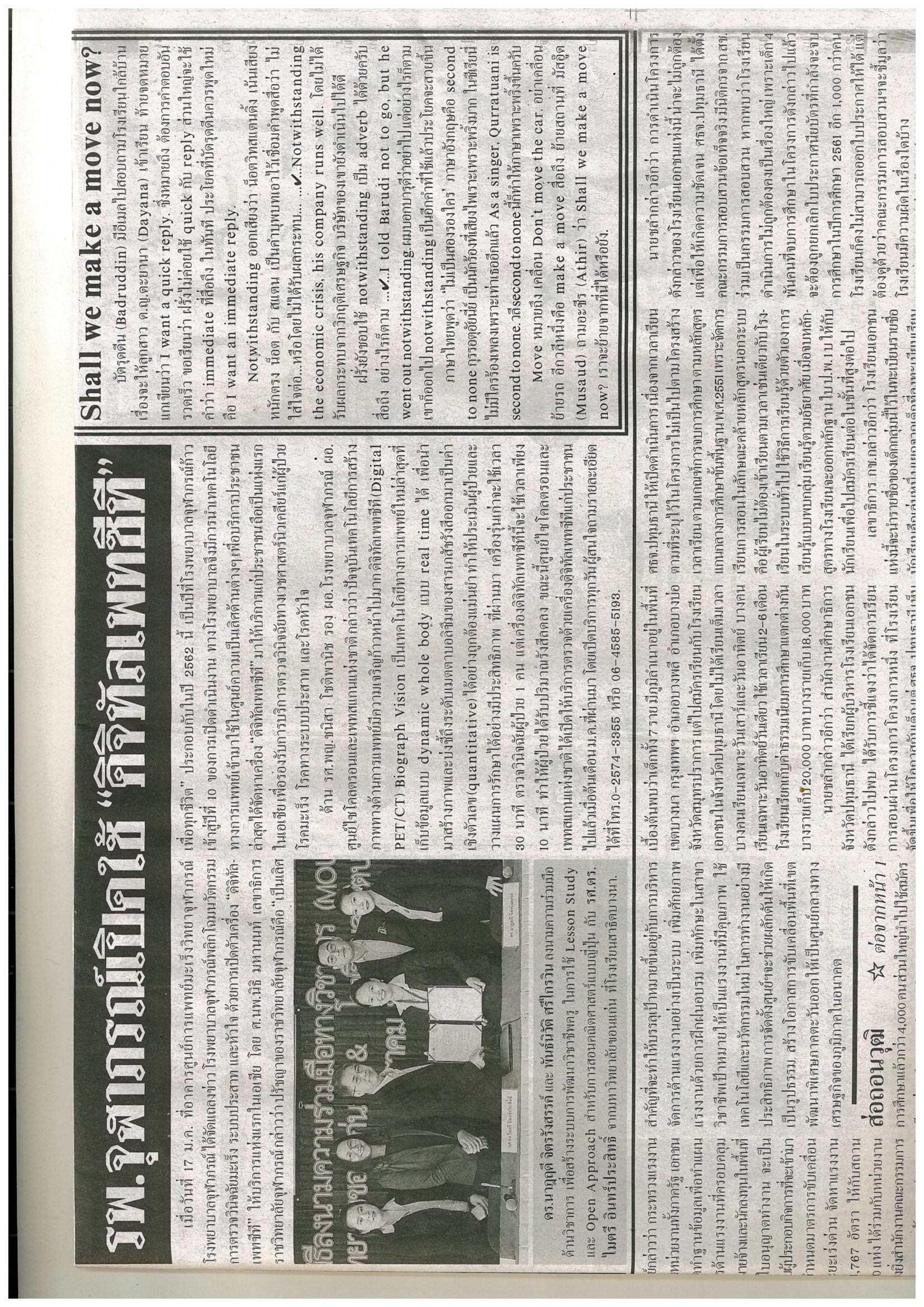 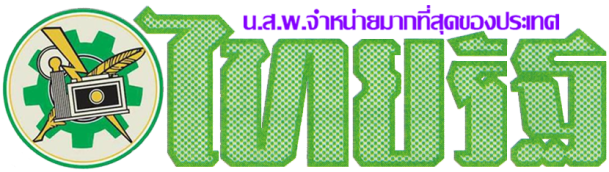 ข่าวประจำวันศุกร์ที่ 18 มกราคม 2562 หน้าที่ 9